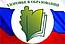 20 апреля  2016 года в 10:00, ауд.410 состоится обучающий семинар на тему  «Технология профайлинга в профилактической деятельности специалистов общего и дополнительного образования» Ведущие: Красовский М.Б., педагог-психолог МУ центр "Доверие" г.Ярославль, Корсун Ю.И., старший преподаватель кафедры инклюзивного образования ГАУ ДПО ЯО ИРО.Программа по семинаруПрограмма семинара«Технология профайлинга в профилактической деятельности специалистов общего и дополнительного образования»1. Понятие профайлинга. Технология профайлинга. Основные направления применения профайлинга.	2. Понятие «акцентуации характера» и его типы.4. Визуальное общение и метод наблюдения.5. Внешние проявления психотипа (жесты, мимика, стиль самовыражения, особенности самопрезентации).6. Определение психотипа по видео и фотоматериалам. Ошибки и погрешности в определении психотипа.7. Работа с комбинациями психотипов у одного человека.	8. Практические инструменты воздействия на человека при групповом общении.	9. Почему люди обманывают. Формы и виды лжи. Точка ориентировачного замирания – точка, с которой начинается обман.10. Вербальные (словесные) признаки обмана, речевые паттерны. Язык телодвижений (позы, жесты, расположение в пространстве) и его интерпретация.11. Частота и глубина дыхания, сглатывание, интенсивность потоотделения и другие проявления вегетативной нервной системы, которые необходимо учитывать для определения истины. Мимические признаки обмана. Микровыражения.12. Признаки фальсификации эмоций. Индивидуальные различия, которые необходимо учитывать при распознавании лжи. Базовая линия поведения человека и отклонения от нее.	13. Разбор видео- и фотоматериалов выступлений известных людей (политиков и тележурналистов, артистов).Что такое профайлинг?Профайлинг – это лучшая методика «чтения людей», основанная на технологиях спецслужб и позволяющая моментально считать с человека его личностные характеристики, ценности, мотивы, убеждения и комплексы, а также достоверно спрогнозировать его поведение.Как и все технологии спецслужб, инструменты профайлинга работают быстро, просто и надежно. Они позволяют с помощью простых технологий мгновенно оценить психологический профиль человека, понять структуру его ценностей и мотивов, привычек и комплексов, жизненных установок и убеждений, целей и поведенческих стратегий по их достижению. При этом Вам совершенно не нужно его тестировать и длительно изучать: все, что надо знать о человеке, отражается в его лице и манере поведения. В презентационной лекции дается обзор основных видов деятельности в различных областях деятельности с использованием метода профайлинга. Рассматриваются группы рисков, различные угрозы, как внешние, так и внутренние, которые можно выявить и предотвратить в процессе деятельности компании с применением метода профайлинга. Рассматриваются виды лжи и способы их распознавания на примере реальных событий. Занятия проводят ведущие специалисты-практики Ярославской области.Участники обеспечиваются комплектом информационно-справочных материалов по тематике семинара.